NAME: KEHINDE OLUWATOYIN MARTHA.MATRIC NO: 16/SCI01/023.COURSE CODE: MAT 205.DEPARTMENT: COMPUTER SCIENCE.1) Find the Eigen values and Eigen vectors of the followingA= 	2	7	0               1	3	1               5	0	8       B=          5	-6	1              1 	1	0              3	0	1	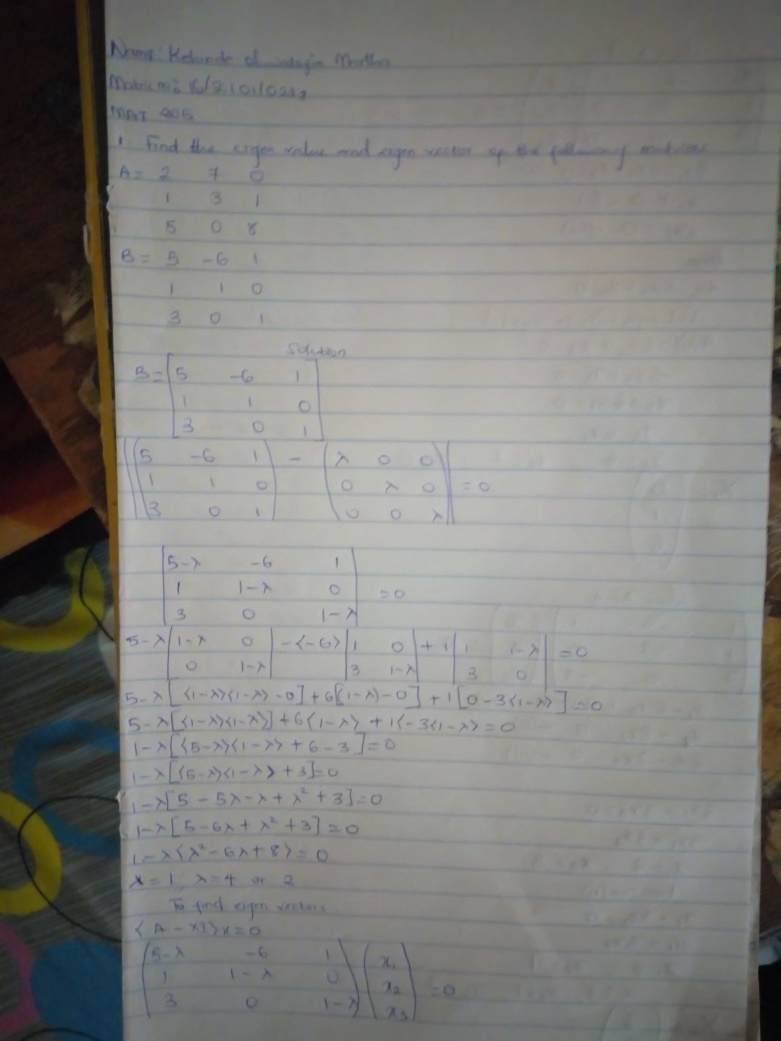 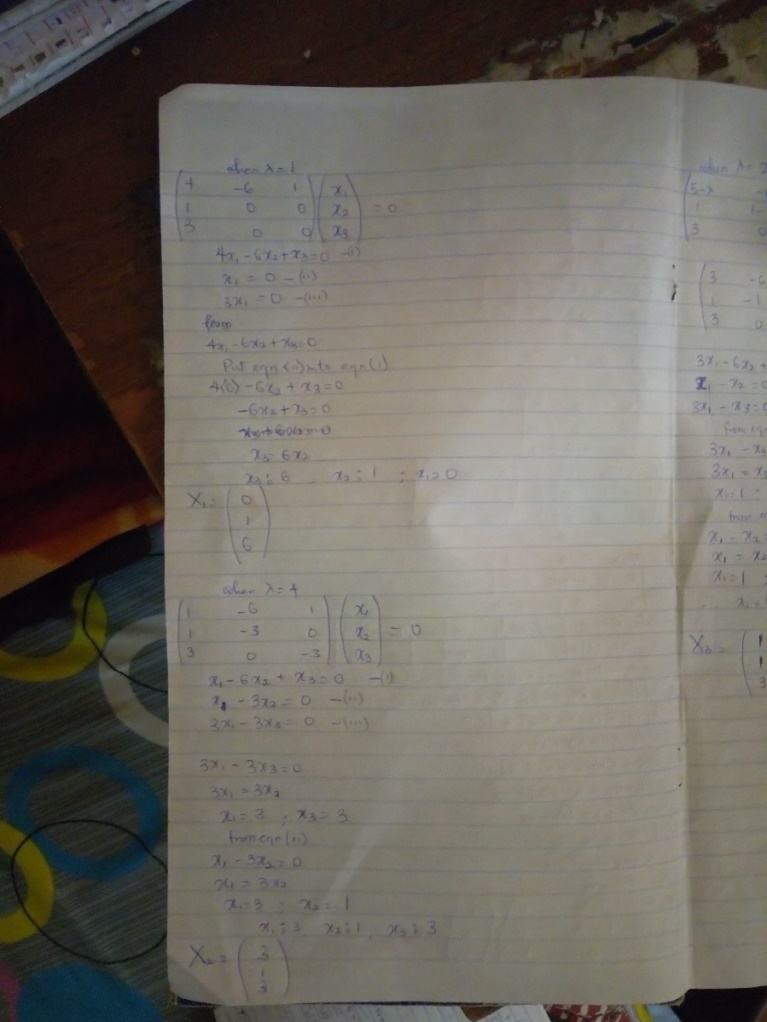 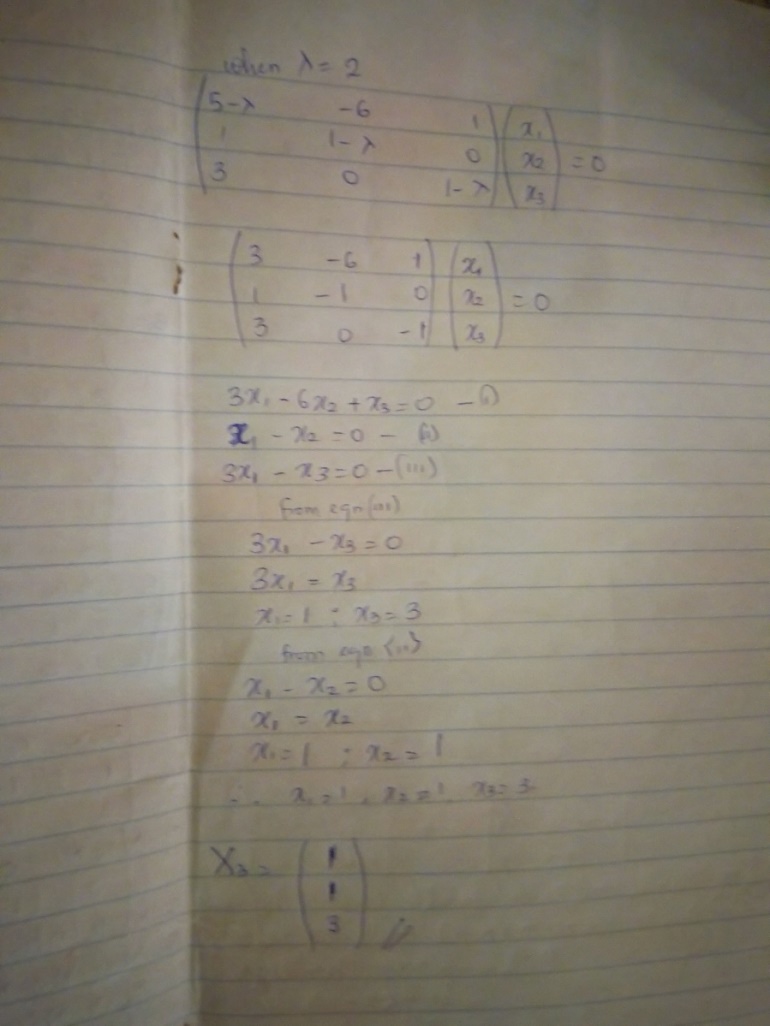 